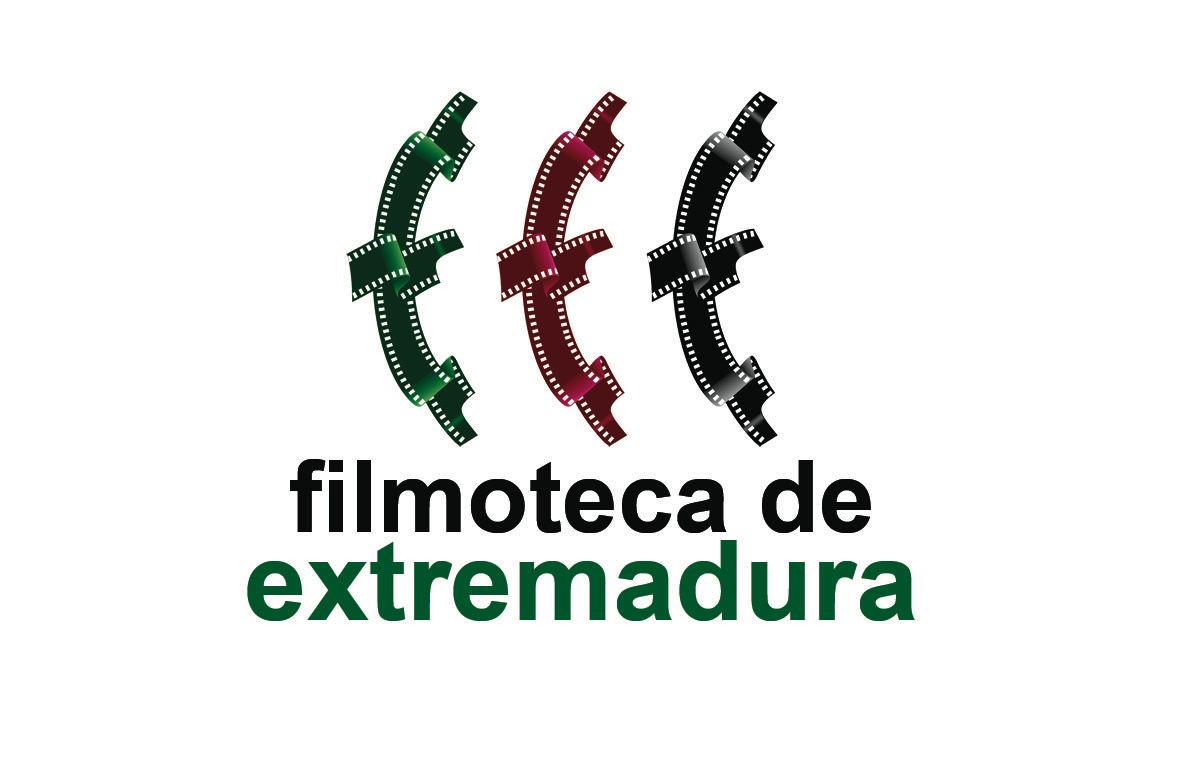           PROGRAMACIÓN ABRIL 2024   	 CÁCERES - BADAJOZ – MÉRIDA – PLASENCIA 9 ciclos con 17 películas de largometraje y 1 sesión de cortometrajes componen la programación de la Filmoteca de Extremadura para este mes de abril, con Carlos Saura, La Revolución de los Claveles, o el Cine y la Gastronomía protagonizando algunos de los ciclos.CICLOS PROGRAMADOSCLÁSICOS DE LA FILMOTECA: HISTORIA DE UN VECINDARIOFOCO FESTIVALES: LA ESTRELLA AZUL - LA ZONA DE INTERÉS - SALA DE PROFESORES - EN EL ADAMANT- LAS CUATRO HIJASCICLO CARLOS SAURA: FLAMENCO, FLAMENCO - DEPRISA, DEPRISA - LA CAZADÍA INTERNACIONAL DE LA DANZA: UN PASO ADELANTECINEMA CULINARIO: A FUEGO LENTO – RIOJA, LA TIERRA DE LOS MIL VINOS – MIBU. LA LUNA EN UN PLATOUNA DE LAS NUESTRAS: FATUM25 DE ABRIL LA REVOLUCIÓN DE PORTUGAL. SALGUEIRO MAIA – O IMPLICADO.PLASENCIA ENCORTO: AUNQUE ES DE NOCHE, LA LOCA Y EL FEMINISTA, EL SILENCI D’ALMAMARUJA, MOTHERTRUCKERSFILMOEDUCA: EL VIAJE DE ERNEST Y CÉLESTINE -TE ESTOY AMANDO LOCAMENTEFILMOTECA ITINERANTE: LA ESTRELLA AZULWeb: www.filmotecaextremadura.juntaex.esFacebook: https://www.facebook.com/filmotecadeextremaduraVideo resumen ABRIL 2024. Enlace de descarga: https://vimeo.com/926221220 CLÁSICOS DE LA FILMOTECAHistoria de un vecindario fue uno de los dos Ozu cuya restauración se presentó este año en Cannes Classics. El otro fue Las hermanas Munekata, que proyectamos el pasado mes. El reestreno de estos clásicos, celebrando el 120 aniversario del su naciomineto, no solo ofrece la oportunidad de apreciar la maestría cinematográfica de Ozu en la gran pantalla, sino que invita a las nuevas generaciones a sumergirse en la visión atemporal de un director que ha dejado una huella imborrable en la historia del cine.  HISTORIA DE UN VECINDARIO   	Nagaya shinshirokuJapón			1947		72’Versión original japonés con subtítulos en castellanoDirección: Yasujirō OzuGuion:  Yasujirō Ozu, Tadao IkedaFotografía: Yuuharu Atsuta (B&W)Música: Ichiro SaitôReparto: Choko Iida, Hohi Aoki, Eitarô Ozawa, Mitsuko YoshikawaNO RECOMENDADA PARA MENORES DE TRECE AÑOS Sinopsis: En el Japón de la postguerra, un hombre encuentra en la calle a un niño perdido y lo lleva a su casa. Ninguno de sus vecinos quiere ayudarle hasta que finalmente, el niño queda en manos de una viu- da que descubre que su padre lo ha abandonado. Trailer:  https://youtu.be/CLgplhOptx4Martes 2 de abril, 20:30 horas Cáceres Miércoles 10 de abril, 18:00 y 20:30 horas BadajozJueves 18 de abril, 20:30 horas MéridaJueves 4 de abril, 20:30 horas PlasenciaFOCO FESTIVALESSelección de las mejores películas premiadas en diferentes Festivales nacionales e internacionales, este mes destacando la oscarizada, “La Zona de Interés”, el thriller escolar, “Sala de Profesores”, el tratamiento de la enfermedad mental desde otro punto de vista con “En el Adamnat”, la hibridación de genero entre ficción y documental con “Las cuatro hijas”  o la sorprendente, “La Estrella Azul” que además será la película inclusiva, siendo accesible para las personas con discapacidad auditiva y visual.LA ZONA DE INTERÉS   The Zone of InterestReino Unido, Polonia		2023		106’Versión original alemán con subtítulos en castellanoDirección: Jonathan GlazerGuion: Jonathan Glazer. Novela: Martin Amis Fotografía: Lukasz ZalMúsica: Mica LevReparto: Christian Friedel, Sandra Hüller, Ralph Herforth, Johann Karthaus, Imogen Kogge NO RECOMENDADA PARA MENORES DE DOCE AÑOSSinopsis: El comandante de Auschwitz Rudolf Höss y su esposa Hedwig se esfuerzan en construir una vida de ensueño para su familia en una casa con jardín cerca del campo de concentración.Trailer: https://youtu.be/pe_zhBtKsEE 2023: Premios Oscar: Mejor película extranjera y mejor sonido. 5 nominaciones.2023: Festival de Cannes: Gran Premio del Jurado2023: Asociación de Críticos de Los Angeles: Mejor película, dirección, actriz y bso2023: Premios Globos de Oro: 3 nominacionesJueves 4 de abril, 20:30 horas Cáceres LA ESTRELLA AZUL     España			2023		129’Versión original castellanoDirección: Javier MacipeGuion:  Javier MacipeFotografía: Álvaro MedinaMúsica: VariosReparto Pepe Lorente, Cuti Carabajal, Bruna Cusí, Marc Rodríguez NO RECOMENDADA PARA MENORES DE DOCE AÑOSAccesibilidad: Película accesible con subtítulos para sordos y audiodescripción para personas con discapacidad visual. Con la colaboración de OAS (Oficina de Accesibilidad Sensorial).Sinopsis: Años 90. Mauricio Aznar, un famoso rockero español recorre Latinoamérica buscando reencontrarse con su vocación dejando atrás el fantasma de la adicción. Allí conoce a Don Carlos, un anciano músico en horas bajas que, a pesar de ser autor de algunas de las canciones más famosas del folclore de su país, apenas consigue pagar sus facturas. Carlos acoge con generosidad al extraño visitante haciendo las veces de maestro Miyagi musical. De su encuentro nace un extravagante dúo quijotesco, con todos los visos de ser un absoluto fracaso comercial.Trailer: https://youtu.be/FEafxbDXvY4 2023: Festival de San Sebastián:  Premio de la Juventud, Premio Cooperación española2023: Festival de Sevilla: Nominada a Giraldillo de Oro- Mejor película.Jueves 11 de abril, 20:30 horas Cáceres Domingo 14 de abril, 18:00 y 20:30 horas BadajozJueves 11 de abril, 20:30 horas MéridaJueves 18 de abril, 20:30 horas PlasenciaEN EL ADAMANT	Sur l’AdamantFrancia			2023		109’Versión original francés con subtítulos en castellanoDirección: Nicolas PhilibertGuion: Nicolas PhilibertFotografía: Nicolas PhilibertMúsica: VariosDocumentalAPTA PARA TODOS LOS PÚBLICOSSinopsis: El Adamant es un centro único. Una estructura flotante ubicada en el Sena en el corazón de París, acoge a adultos que padecen trastornos mentales, ofreciéndoles el tipo de atención que les ancla en el tiempo y el espacio y les ayuda a recuperarse o mantener el ánimo. El equipo que lo dirige trata de resistir lo mejor que puede al deterioro y la deshumanización de la psiquiatría.Trailer: https://youtu.be/6i4qPO-dGfQ 2023: Festival de Berlín: Oso de Oro (mejor película)2023: Premios del Cine Europeo (EFA): 2 nominacionesMiércoles 17 de abril, 18:00 y 20:30 horas BadajozSALA DE PROFESORES	Das LehrerzimmerAlemania			2023		96’Versión original alemán con subtítulos en castellanoDirección: Ilker ÇatakGuion: Johannes Duncker, Ilker ÇatakFotografía: Judith KaufmannMúsica: Marvin MillerReparto: Leonie Benesch, Eva Löbau, Leonard Stettnisch, Michael KlammerNO RECOMENDADA PARA MENORES DE SIETE AÑOSSinopsis: Carla Nowak, una idealista profesora de matemáticas y deportes, comienza su primer trabajo en una escuela de secundaria. Cuando se producen una serie de robos en la escuela y se sospecha de uno de sus alumnos, decide llegar al fondo del asunto por su cuenta. Carla intenta mediar entre padres indignados, colegas obstinados y estudiantes agresivos, pero se enfrenta a las implacables estructuras del sistema escolar.2023: Premios Goya (España): Nominada a Mejor película europea.2023: Premios del Cine Europeo (EFA): 3 nominacionesDomingo 7 de abril, 18:00 y 20:30 horas BadajozJueves 4 de abril, 20:30 horas MéridaLAS CUATRO HIJAS	Les Filles d'OlfaTúnez			2023		107’Versión original árabe con subtítulos en castellanoDirección:  Kaouther Ben HaniaGuion: Kaouther Ben HaniaFotografía: Farouk LaâridhMúsica: Amin BouhafaReparto: Hendí Sabri, Olfa Hamrouni, Eya Chikhaoui, Tayssir Chikhaoui, Nour Karoui, Ichraq MatarAPTA PARA TODOS LOS PÚBLICOSSinopsis: En 2016, Olfa Hamrouni perdió a dos de sus cuatro hijas cuando se unieron al ISIS en Libia. ¿Cómo acercarse a esta tragedia a la vez íntima, familiar y colectiva? Kaouther Ben Hania hibrida recursos de la ficción y el documental para poner en escena la historia de Olfa y sus hijas, junto a las protagonistas reales, y la complicidad de tres actrices en los papeles de las dos hermanas ausentes.2023: Premios Oscar: Nominada a Mejor largometraje documental.2023: Premios César (Francia): Mejor documental.2023: Festival de Cannes: Nominada a Palma de Oro: Mejor película.Martes 30 de abril, 20:30 horas Cáceres DÍA INTERNACIONAL DE LA DANZAEn este mes de abril en que se celebra el Día Internacional de la Danza, apostamos por esta historia de amor a la danza y a la resiliencia que cuenta con Marion Barbeau, primera bailarina de la Ópera de París, y el célebre coreógrafo Hofesh Shechter, como protagonistas en “Un paso adelante”.UN PASO ADELANTE		En corpsFrancia			2022		117’Versión original francés con subtítulos en castellanoDirección: Cédric KlapischGuion:  Santiago Amigorena, Cédric Klapisch. Diálogos: Santiago Amigorena, Cédric KlapischFotografía: Alexis KavyrchineMúsica: Thomas Bangalter, Hofesh ShechterReparto: Marion Barbeau, Hofesh Shechter, Denis Podalydès, Muriel RobinNO RECOMENDADA PARA MENORES DE SIETE AÑOSSinopsis: Élise, de 26 años, es una gran bailarina clásica. Sufre una lesión durante una función y le informan que tendrá que dejar de bailar. A partir de ese momento, su vida da un vuelco y Élise tendrá que aprender a reconstruirse...2022: Premios César: 9 nominaciones, incluidos mejor película y direcciónDomingo 28 de abril, 18:00 y 20:30 horas BadajozCICLO CARLOS SAURALa Filmoteca de Extremadura quiere homenajear a uno de los grandes directores del cine español como CARLOS SAURA. Con motivo de la exposición “Carlos Saura fotógrafo. Una vida tras la cámara”, sobre esta faceta menos conocida del director que tiene lugar en el Archivo Histórico Provincial de Cáceres, programamos tres de sus películas representativas en diferentes décadas, dos de ellas como “La Caza” y “Deprisa, Deprisa” remasterizadas en 4k y otro de sus géneros más trabajados como el documental “Flamenco, Flamenco” con el que la Filmoteca se suma también al 8 de abril, Día Internacional del Pueblo Gitano. LA CAZA, contará con la participación de Anna Saura, hija del director, en el coloquio posterior a su proyección. FLAMENCO, FLAMENCO		España		2010		90’Versión original castellanoDirección: Carlos SauraGuion:  Carlos SauraFotografía: Vittorio StoraroMúsica: VariosDocumentalAPTA PARA TODOS LOS PÚBLICOSSinopsis: De nuevo Saura analiza los diversos géneros del arte flamenco en una película que permite a los espectadores de todo el mundo disfrutar de este arte, a través de músicas, bailes y cantes de incomparable belleza.Martes 9 de abril, 20:30 horas Cáceres DEPRISA, DEPRISA			España 	1981		98’Versión original castellanoDirección: Carlos SauraGuión: Blanca Astiasu (Historia: Carlos Saura)Fotografía: Teo Escamilla Música: VariosReparto: Berta Socuéllamos, José Antonio Valdelomar, Jesús Arias, José María Hervás RoldánNO RECOMENDADA PARA MENORES DE DIECIOCHO AÑOSSinopsis: Pablo, "el Meca", "el Sebas", y Ángela son cuatro muchachos que quieren escapar del ambiente marginal en el que viven. Para ello, necesitan conseguir dinero, aunque no están dispuestos a trabajar durante años para poder ahorrar. Ellos sólo piensan en conseguirlo rápidamente y en vivir deprisa.1981: Festival de Berlín: Oso de OroMartes 16 de abril, 20:30 horas Cáceres LA CAZA			España		1966		93’Versión original castellanoDirección: Carlos SauraGuion:  Angelino Fons, Carlos SauraFotografía: Luís Cuadrado (B&W)Música: Luis de PabloReparto: Ismael Merlo, Alfredo Mayo, José María Prada, Emilio Gutiérrez Caba.NO RECOMENDADA PARA MENORES DE DIECIOCHO AÑOSCOLOQUIO AL TERMINAR LA PELÍCULA CON LA ASISTENCIA DE ANNA SAURA HIJA DEL DIRECTOR.Sinopsis: “La Caza”, clásico del cine español del director Carlos Saura, se proyectó en el Festival de Venecia el pasado año, con una copia remasterizada en 4K. Saura recibió numerosos reconocimientos por la cinta, entre ellos el prestigioso Oso de Plata en la Berlinale.Sinopsis: Tres amigos van de caza a un coto que fue escenario de una batalla durante la Guerra Civil. Todos ellos están pasando por momentos difíciles, separaciones, problemas con el alcohol, de modo que lo que iba a ser una tranquila jornada de caza se convierte en un enfrentamiento entre los tres.1966: Festival de Berlín: Oso de Plata - Mejor Director1967: Asociación de Críticos Norteamericanos (NBR): Nominada a Mejores películas.Viernes 26 de abril, 19:30 horas Cáceres Miércoles 3 de abril, 18:00 y 20:30 horas BadajozCINEMA CULINARIOCocinamos tres películas con los mejores ingredientes para que el público las deguste, con la colaboración de la Fundación Atrio Cáceres y la participación del Chef, Toño Pérez del prestigioso Restaurante ATRIO que ofrecerá una experiencia con desayuno para dos personas y visita a su bodega a los espectadores que asistan a las tres proyecciones de este ciclo a través de un sorteo. Serviremos, un primer palto de ficción con “A fuego lento”, una excelente carta de vinos con el documental, “Rioja, la tierra de los mil vinos” para terminar con un buen plato documental con “Mibu, la luna en un plato”.A FUEGO LENTO	La passion de Dodin BouffantFrancia		2023		135’Dirección: Tran Anh HungGuion:  Tran Anh Hung. Novela: Marcel RouffFotografía: Jonathan RicquebourgMúsica: VariosReparto: Juliette Binoche, Benoît Magimel, Pierre GagnairNO RECOMENDADA PARA MENORES DE SIETE AÑOSPRESENTACIÓN DEL CICLO POR TOÑO PÉREZ CHEF DEL RESTAURANTE ATRIO DE CÁCERES Y ANTONIO GIL APARICIO, DIRECTOR DE LA FIMOTECA DE EXTREMADURA.Sinopsis: Ambientada en el mundo de la gastronomía francesa en 1885. La relación entre Eugenie, cocinera de prestigio, y Dodin, el gastrónomo para el que trabaja desde hace 20 años. Cada vez más enamorados el uno del otro, su vínculo se convierte en un romance y da lugar a deliciosos platos que impresionan incluso a los chefs más ilustres del mundo.2023: Festival de Cannes: Mejor dirección2023: Critics Choice Awards: Nominada a Mejor película en habla no inglesa2023: Premios César (Francia): 3 nominacionesViernes 5 de abril, 20:30 horas Cáceres Domingo 21 de abril, 18:00 y 20:30 horas BadajozRIOJA, LA TIERRA DE LOS MIL VINOSEspaña		2023		96’Dirección: José Luis López-LinaresGuion:  José Luis López-Linares, Luis AcebesFotografía: José Luis López-Linares Música: Jorge MagazDocumental.APTA PARA TODOS LOS PÚBLICOSSinopsis: A través de las historias humanas detrás de toda la cadena de valor que da vida al vino Español con más proyección internacional, "Rioja, la tierra de los mil vinos" da a conocer el momento de eclosión que está viviendo la región vitícola, con el talento y la aportación de las nuevas generaciones en convivencia con las grandes bodegas históricas. La equivalencia entre territorio y producto, entre sabiduría y tradición, trazando un puente entre los orígenes del Rioja y su futuro.Viernes 12 de abril, 20:30 horas Cáceres MIBU. LA LUNA EN UN PLATO	España		2022		83’Versión original japonés con subtítulos en castellano/castellanoDirección: Roger ZanuyGuion:  Roger ZanuyMúsica: Pep SalaDocumentalAPTA PARA TODOS LOS PÚBLICOSSE DARÁ A CONOCER EL PREMIO DEL RESTAURANTE ATRIO AL ESPECTADOR QUE HAYA ASISTIDO A LAS TRES PROYECCIONES DEL CICLO “CINEMA CULINARIO”, ATRAVÉS DE UN SORTEO.Sinopsis: El documental nos abre las puertas de uno de los restaurantes más influyentes de nuestro tiempo, Mibu, escondido en un lugar donde el Japón clásico se encuentra con la vanguardia cosmopolita de Tokio. El matrimonio Ishida nos cuenta su historia y comparte con los espectadores sus fuentes de inspiración. Todo ello narrado por algunos de los grandes cocineros del mundo tocados por el Mibu: Ferran Adrià, José Andrés, Massimo Bottura, Joan Roca, Andoni Aduriz, Oriol Castro y Albert Raurich.Viernes 19 de abril, 20:30 horas Cáceres UNA DE LAS NUESTRASEn el ciclo destinado a difundir las películas con producción y participación extremeña, este mes la Filmoteca de Extremadura programa, FATUM, protagonizada, por Luis Tosar, Alex García, Elena Anaya y la actriz extremeña, Pepa Gracia que asistirá para participar en el posterior coloquio junto al director de la Filmoteca de Extremadura y tendrá un encuentro con los alumnos de la ESAD (Escuela Superior de Arte Dramático de Extremadura).FATUM	España		2023		91’Versión original castellanoDirección: Juan GaliñanesGuion: Juan Galiñanes, Alberto MariniFotografía: Álex de PabloMúsica: Manuel RiveiroReparto: Luis Tosar, Álex García, Pepa Gracia, Elena Anaya, Arón Piper, María Luisa Mayol.NO RECOMENDADA PARA MENORES DE DOCE AÑOSCOLOQUIO AL TERMINAR LA PROYECCIÓN CON LA ACTRIZ EXTREMEÑA, PEPA GRACIA, PROTAGONISTA DE LA PELÍCULA.Sinopsis: Sergio tiene graves problemas con el juego. Tras jurar a su esposa que no volvería a caer, recibe un soplo sobre un supuesto amaño de un partido de futbol e, incapaz de cumplir su promesa, regresa a la casa de apuestas con la intención de recuperar todo el dinero perdido. El soplo resulta ser cierto y por fin su suerte va a cambiar…Jueves 18 de abril, 19:30 horas Cáceres PLASENCIA ENCORTOEn colaboración con el Festival de cortometrajes de Plasencia en Corto, proyectamos en la sede de Plasencia una selección de este festival fuera de concurso con la colaboración de DAMA, entre los que podemos ver el Goya 2024 a mejor corto de ficción.AUNQUE ES DE NOCHE     Dirección: Guillermo García López			15’2023: Premios Goya (España): Mejor cortometraje de ficción.2023: Premios Forqué: Mejor cortometraje.LA LOCA Y EL FEMINISTA     Dirección: Sandra Gallego			13’EL SILENCI D’ALMADirección: Mar Navarro			15’MARUJADirección: Berta Garcia-Lacht			15’MOTHERTRUCKERSDirección: Paula Romero			15’Jueves 11 de abril, 20:30 horas Plasencia25 DE ABRIL LA REVOLUCIÓN DE PORTUGALEste año se celebra el 50 aniversario del “25 de Abril, la Revolución de los Claveles”, con este motivo, la Filmoteca se suma a este evento programando la película portuguesa que tiene como protagonista a la figura más celebre de los Capitanes de Abril, SALGUEIRO MAIA. Contaremos para la presentación de esta película con la participación del Instituto Camões en Cáceres.SALGUEIRO MAIA – O IMPLICADO		Portugal	2022		115’Versión original en portugués con subtítulos en castellanoDirección: Sérgio GracianoGuion: João MatosFotografía: Miguel MansoMúsica: José CastroReparto: Filipa Areosa, Catarina Wallenstein, Diva O’Branco, Tomás AlvesSinopsis: A través de un enfoque moderno, íntimo y emotivo, "Salgueiro Maia - O Implicado" retrata las historias no contadas sobre este Capitán de Abril. Las pequeñas revelaciones que nos permiten comprender mejor de dónde provino la mesura, el coraje, la cortesía y la firmeza con la que siempre se presentó, y cuáles fueron las claves para que la Revolución de los Claveles haya sido como fue. Jueves 25 de abril, 20:30 horas Cáceres Miércoles 24 de abril, 18:00 y 20:30 horas BadajozJueves 25 de abril, 20:30 horas MéridaJueves 25 de abril, 20:30 horas PlasenciaFILMOEDUCASedes de Cáceres, Badajoz, Mérida y PlasenciaEL VIAJE DE ERNEST Y CÉLESTINEFrancia     	 2022			80’Dirección: Jean-Christophe Roger, Julien ChhengGuion: Guillaume Mautalent, Sebastien Oursel.AnimaciónRecomendada para todos los públicos, especialmente para la infanciaCentros de Infantil y Primaria Sinopsis: Ernest y Celestine vuelven al país de Ernest, la Charabie, para poder arreglar su precioso violín estropeado. Entonces, descubren que la música ha sido prohibida en todo el país desde hace años. Para ellos, ¡es imposible vivir sin música! Con la ayuda de sus cómplices, entre los que se encuentra un misterioso justiciero enmascarado, Ernest y Celestine van a intentar poner fin a esta injusticia, para poder traer de nuevo la alegría al país de los osos. Secuela de "Ernest & Celestine".2022: Premios César: Nominada a mejor película de animación2023: Premios Annie: Nominada a Mejor película independienteTE ESTOY AMANDO LOCAMENTE España			 2023			107’Dirección: Alejandro MarínGuion: Carmen Garrido Vacas, Alejandro MarinFotografía: Andreu OrtollMúsica: Nico CasalReparto: Ana Wagener, Omar Banana, Alba Flores, Jesús Carroza, Carmen Orellana, Pepa Gracia.No recomendada para menores de siete años y distintivo ESPECIALMENTE RECOMENDADA PARA EL FOMENTO DE LA IGUALDAD DE GÉNERO Centros de Secundaria y Bachillerato Sinopsis: Sevilla, 1977. En un momento en el que la homosexualidad es delito, Reme, una madre tradicional movida por el amor de su hijo, un adolescente aspirante a artista, se involucrará en el movimiento LGTBI andaluz, gestado paradójicamente en el seno de la Iglesia.SUBSEDESLA ESTRELLA AZUL     España			2023		129’Versión original castellanoDirección: Javier MacipeGuion:  Javier MacipeFotografía: Álvaro MedinaMúsica: VariosReparto Pepe Lorente, Cuti Carabajal, Bruna Cusí, Marc Rodríguez NO RECOMENDADA PARA MENORES DE DOCE AÑOSSinopsis: Años 90. Mauricio Aznar, un famoso rockero español recorre Latinoamérica buscando reencontrarse con su vocación dejando atrás el fantasma de la adicción. Allí conoce a Don Carlos, un anciano músico en horas bajas que, a pesar de ser autor de algunas de las canciones más famosas del folclore de su país, apenas consigue pagar sus facturas. Carlos acoge con generosidad al extraño visitante haciendo las veces de maestro Miyagi musical. De su encuentro nace un extravagante dúo quijotesco, con todos los visos de ser un absoluto fracaso comercial.2023: Festival de San Sebastián:  Premio de la Juventud, Premio Cooperación española2023: Festival de Sevilla: Nominada a Giraldillo de Oro- Mejor película.Cáceres, 1  de abril de 2024ARROYO DE LA LUZ JUEVES 1820:00 HCine-Teatro MunicipalHERRERADEL DUQUEMIÉRCOLES 1720:00 HPalacio de Cultura JARAÍZ DE LA VERAJUEVES 1820:30 HCine AvenidaCABEZA DEL BUEYJUEVES 1820:30 HCine Teatro "Las Vegas"ALMENDRALEJOMIÉRCOLES 2020: 15 HTeatro Carolina CoronadoJARANDILLA DE LA VERADOMINGO  719:00 HMuseo de los EscobazosVILLANUEVA DE LA SERENAJUEVES 2520:00 HCine Teatro "Las Vegas"